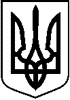 У К Р А Ї Н А                        Тростянецька міська рада___ сесія 8 скликання                                           Р І Ш Е Н Н Я                            ПРОЄКТвід ________ 2024 рокум. Тростянець			           № ____Про затвердження технічної документації із землеустрою щодо встановлення (відновлення) меж земельної  ділянки в натурі (на місцевості) гр. Сокура Олександр Миколайович за межами населених пунктів на території Мартинівського старостинського округу Тростянецької міської ради Охтирського району Сумської області, код згідно КВЦПЗ 01.01 - для ведення товарного сільськогосподарського виробництва, кадастровий номер 5925085000:00:005:0091, площею 0,7192 га, на підставі сертифікату на право на земельну частку (пай) СМ № 0191438Розглянувши заяву гр. Сокури Олександра Миколайовича, вхід № ЦНАП-407 від 22.03.2024, про затвердження технічної документації із землеустрою щодо встановлення (відновлення) меж земельної  ділянки в натурі (на місцевості) гр. Сокура Олександр Миколайович за межами населених пунктів на території Мартинівського старостинського округу Тростянецької міської ради Охтирського району Сумської області, код згідно КВЦПЗ 01.01 - для ведення товарного сільськогосподарського виробництва, кадастровий номер 5925085000:00:005:0091, площею 0,7192 га, на підставі сертифікату на право на земельну частку (пай) СМ № 0191438, керуючись ст. 12, 118, 121, 186 Земельного кодексу України, Законом України «Про порядок виділення в натурі (на місцевості) земельних ділянок власникам земельних часток (паїв)», ст. 1286 Цивільного Кодексу України,  п. 34 ч. 1 ст. 26, ст. 59 Закону України «Про місцеве самоврядування в Україні»,міська рада вирішила: 1. Затвердити технічну документацію із землеустрою щодо встановлення (відновлення) меж земельної  ділянки в натурі (на місцевості) гр. Сокура Олександр Миколайович за межами населених пунктів на території Мартинівського старостинського округу Тростянецької міської ради Охтирського району Сумської області, код згідно КВЦПЗ 01.01 - для ведення товарного сільськогосподарського виробництва, кадастровий номер 5925085000:00:005:0091, площею 0,7192 га, на підставі сертифікату на право на земельну частку (пай) СМ № 0191438.2. Рекомендувати гр. Сокурі Олександру Миколайовичу   зареєструвати право власності  на земельну ділянку код КВЦПЗ 01.01 - для  ведення товарного сільськогосподарського виробництва кадастровий номер 5925085000:00:005:0091, площею 0,7192 га за рахунок категорії земель сільськогосподарського призначення Тростянецької міської ради на підставі сертифікату на право на земельну частку (пай) СМ № 0191438  у Державному реєстрі речових прав на нерухоме майно.Міський голова         Юрій БОВА